СЛУЖБЕНИ ЛИСТ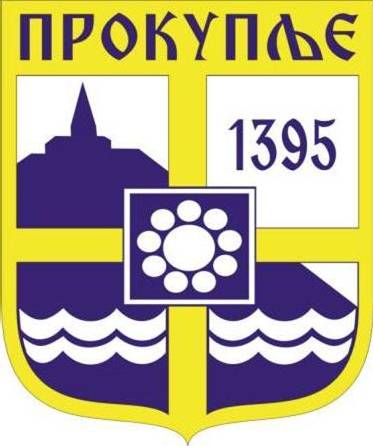 ГРАДА ПРОКУПЉА1На основу члана 15. Правилника о суфинансирању мера енергетске санације, породичних кућа и станова путем уградње соларних панела за производњу елекричне енергије за сопствене потребе и унапређење термотехничког система путем уградње калориметара, циркулацијоних пумпи, термостатских вентила и делитеља топлоте по Јавном позиву Управе за подстицање и унапређење енергетске ефикасности ЈП 1/22 („Службени лист града Прокупља“ бр.14/22 и 15/22), Градско веће града Прокупља на седници одржаној дана 24.11.2022 .године, донело је:O Д Л У К УО РАСПИСИВАЊУ ЈАВНОГ ПОЗИВА ЗА УЧЕШЋЕ ФИЗИЧКИХ ЛИЦА У СПРОВОЂЕЊУ МЕРА ЕНЕРГЕТСКЕ САНАЦИЈЕ ДОМАЋИНСТАВА ПУТЕМ СОЛАРНИХ ПАНЕЛА ЗА ПРОИЗВОДЊУ ЕЛЕКТРИЧНЕ ЕНЕРГИЈЕ ЗА СОПСТВЕНЕ ПОТРЕБЕ И УНАПРЕЂЕЊЕ ТЕРМОТЕХНИЧКОГ СИСТЕМА ПУТЕМ УГРАДЊЕ КАЛОРИМЕТАРА, ЦИРКУЛАРНИХ ПУМПИ, ТЕРМОСТАТСКИХ ВЕНТИЛА И ДЕЛИТЕЉА НА ТЕРИТОРИЈИ ГРАДА ПРОКУПЉА ЈП БР.1/22IРасписати Јавни конкурс за учешће физичких лица у спровођењу мера енергетске санације путем солaрних панела за производњу електричне енергије за сопствене потребе и унапређење термотехничког система путем уградње калориметара, циркуларних пумпи, термостатских вентила и делитеља домаћинстава на територији града Прокупља ЈП бр.1/22.	Утврђује се текст предметног Јавног позива који је саставни део ове Одлуке.IIУкупна вредност планираних средстава за ову меру енергетске ефикасности износи 15.200.000,00 динара, које град заједно са средствима Управе за подстицање и унапређење енергетске ефикасности додељује путем јавног позива ЈП 1/22. За суфинасирање Програма енергетске санације стамбених зграда, породичних кућа и станова, на основу Јавног позива, ЈП 1/22, износи 14.200.000,00 динара, од чега је 7.100.000,00 динара определио град Прокупље, а 7.100.000,00 динара Управа за подстицање и унапређење енергетске ефикасности, а за суфинасирање мера енергетске ефикасности из Правилника о суфинасирању мера енергетске ефикасности породичних кућа и станова путем уградње соларних панела за производњу елекричне енергије за сопствене потребе и унапређење термотехничког система путем уградње калориметара, циркулацијоних пумпи, („Службени лист града Прокупља“ бр.14/22 и 15/22), издвојено је 1.000.000 динара, од чега је 500.000 динара определио град Прокупље, а 500.000 динара Управа за подстицање и унапређење енергетске ефикасности.III	Јавни позив из става I ове одлуке спровешће Комисија за реализацију мера енергетске  санације образована Решењем Градског већа града Прокупља бр.06-39/2022-02 од 19.04.2022.године,IVОву одлуку објавити на огласној табли Града Птокупља, сајту града и у службеном листу Града Прокупља.                                                                   VОва одлука ступа на снагу наредног дана од објављивања у Службеном листу Града Прокупља.ГРАДСКО ВЕЋЕ ГРАДА ПРОКУПЉАБрој: 06-116/2022-02У Прокупљу, 24.11.2022.године                                                                                              ПРЕДСЕДНИК                                                                                                                ГРАДСКОГ ВЕЋА                                                                                                              Милан Аранђеловић с.р.С а д р ж а ј1.Одлука о расписивању јавног позива за учешће физичких лица у спровођењу мера енергетске санације домаћинства путем соларних панела за производњу електричне енергије за сопствене потребе  и унапређење термотехничког система путем уградње калориметара, циркуларних пумпи, термостатских вентила и делитеља на територији Града Прокупља ЈП бр.1/22........1-2 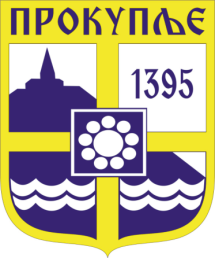  Издавач: Скупштина Грaда  Прокупља Лист уредио Ивана Обрадовић Главни и одговорни уредник: Секретар Скупштине Града Прокупља  Александра ВукићевићГОДИНА XIVБрој 49Прокупље24. Новебар2022.годинеЛист излази према потребиГодишња претплата: 1.000 дин.Цена овог броја износи: 40 дин.Рок за рекламацију: 10 дана